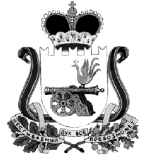 	ХИСЛАВИЧСКИЙ РАЙОННЫЙ СОВЕТ ДЕПУТАТОВРЕШЕНИЕот 27 января     2016  г.                                                                                                    № 2 Об     утверждении     Положения     опостоянной комиссии по инвестиционной деятельности Хиславичского районного Совета депутатов В соответствии с частью 9 статьи 20 Устава муниципального образования «Хиславичский  район» Смоленской области,Хиславичский районный Совет депутатов Р Е Ш И Л:  1.Утвердить Положение о постоянной  комиссии по инвестиционной деятельности Хиславичского районного Совета депутатов согласно приложениям 1.2. Утвердить состав постоянной комиссии по инвестиционной деятельности Хиславичского районного Совета депутатов согласно приложениям 2. 3. Настоящее решение вступает в силу с момента подписания.Председатель Хиславичского районного Совета депутатов                                                                С.Н. Костюкова                                                                                                            Приложение 1                                                         к решению Хиславичского районного Совета                                                                                               депутатов от 27 января 2016 г. № 2ПОЛОЖЕНИЕ О ПОСТОЯННОЙ КОМИССИИ  ПО ИНВЕСТИЦИОННОЙ ДЕЯТЕЛЬНОСТИ ХИСЛАВИЧСКОГО РАЙОННОГОСОВЕТА ДЕПУТАТОВ  1. Общие положения1.1. Постоянная комиссия по инвестиционной деятельности  является постоянно действующим органом Хиславичского районного Совета депутатов (далее Совет депутатов) и  подотчетна ему.1.2. Комиссия избирается на заседании Совета депутатов из числа депутатов на срок до окончания полномочий представительного органа местного самоуправления.1.3. О создании, количественном составе комиссии и ее руководящих органах Совет депутатов  принимает решение и определяет ее задачи и функции.1.4. Комиссия в своей деятельности руководствуется Конституцией РФ, Федеральными законами, законами Смоленской  области, Уставом  муниципального образования «Хиславичский район» Смоленской области, решениями Совета депутатов  и настоящим Положением.1.5.   Положение о комиссии утверждается решением Совета депутатов.1.6. Комиссия осуществляет свою деятельность на принципах свободного обсуждения и гласности.1.7.   Заседания  комиссии проводятся открыто.1.8. Заседания комиссии созываются в соответствии с Регламентом Совета депутатов, а также по мере необходимости.2. Основные направления деятельности комиссии.2.1. Основными направлениями деятельности  комиссии являются:- законотворческая работа, направленная на обеспечение активизации         инвестиционной деятельности;
- рассмотрение проектов решений и иных правовых актов по вопросам инвестиционной деятельности;- рассмотрение и согласование инвестиционных проектов, реализуемых на территории муниципального района;- оценка правовых и экономических основ инвестиционной деятельности, осуществляемой на территории муниципального района;- контроль за исполнением инвестиционных программ;- осуществление контроля за созданием муниципальным образованием благоприятных условий для развития инвестиционной деятельности на территории района.3. Порядок работы комиссии3.1 Персональный состав Комиссии формируется с учётом желания депутатов на заседании Совета депутатов 3.2. Председатель и заместитель председателя  комиссии избирается из состава комиссии.3.3. Председатель и заместитель  комиссии считаются избранными, если за них проголосовали более половины членов комиссии.3.4. Решения комиссии принимаются открытым голосованием. Решение считается принятым, если за него проголосовало большинство членов комиссии, присутствующих на заседании. При равенстве голосов решающим является голос председательствующего.3.5. В заседаниях комиссии могут принимать участие с правом совещательного голоса депутаты, не входящие в состав комиссии, а также приглашенные на заседание представители органов местного самоуправления района, руководители,  специалисты.3.6. Заседание комиссий правомочно, если на нем присутствует более половины от общего числа депутатов комиссии.3.7. Решение комиссии носит рекомендательный характер.3.8. Решения Комиссии по рассматриваемым вопросам подписываются председателем Комиссии, а в его отсутствие – заместителем председателя Комиссии.3.9. Председатель Комиссии:– осуществляет руководство Комиссией;– организует нормотворческую деятельность Комиссии;– распределяет обязанности между председателем, заместителем председателя Комиссии, членами Комиссии;– даёт разовые или временные поручения членам Комиссии, направляет им материалы и документы, связанные с деятельностью Комиссии;– председательствует на заседаниях Комиссии;– представляет Комиссию в отношениях с другими государственными, муниципальными органами, общественными объединениями и организациями;– информирует Совет депутатов  о деятельности Комиссии;– информирует членов Комиссии о выполнении принятых ими решений и рекомендаций, о деятельности Совета депутатов;– рассматривает поступающую корреспонденцию, организует ведение документации Комиссии;– осуществляет иные полномочия в соответствии с законодательством.3.10. Заместитель председателя Комиссии выполняет функции председателя Комиссии в его отсутствие.3.11. Члены Комиссии имеют право:– решающего голоса по всем вопросам, рассматриваемым Комиссией;– вносить вопросы и предложения для рассмотрения Комиссией, участвовать в подготовке, обсуждении и принятии по ним решений, а также в организации их реализации и контроле за их выполнением;– представлять Совету депутатов своё особое мнение в случае несогласия с принятым Комиссией решением;– сложить полномочия члена Комиссии на основании личного заявления, поданного на имя председателя Комиссии, с последующим внесением данного вопроса на рассмотрение в Совет депутатов.3.12. Члены Комиссии обязаны:– участвовать в деятельности Комиссии, - не допускать пропусков её заседаний. – выполнять поручения Комиссии и её председателя в пределах полномочий и компетенции;- по решению Комиссии информировать о своей деятельности в её составе;– содействовать реализации решений Комиссии.4. Права комиссии4.1. Комиссия для осуществления своих задач имеет право:- запрашивать и получать от предприятий, учреждений и организаций, независимо от их организационно-правовых форм и подчиненности, материалы по вопросам, относящимся к их компетенции;- заслушивать на своих заседаниях доклады, отчеты и сообщения должностных лиц Администрации, руководителей предприятий, специалистов;- входить с предложениями в Администрацию по вопросам своей компетенции;- давать обязательные к исполнению указания по устранению выявленных нарушений.5. Ответственность5.1. Комиссия несет ответственность за:- ненадлежащее выполнение функций и своих обязанностей, возложенных на комиссию;- утечку информации;- соблюдение режима конфиденциальности проводимых работ.                                                                          Приложение 2                                                          к решению Хиславичского районного                                                               Совета депутатов от 27 января 2016 г. № 2СОСТАВ ПОСТОЯННОЙ КОМИССИИ ПО ИНВЕСТИЦИОННОЙ ДЕЯТЕЛЬНОСТИ ХИСЛАВИЧСКОГО РАЙОННОГО СОВЕТА ДЕПУТАТОВ1. Шорников Владимир Иванович – председатель комиссии.2. Боровков Петр Петрович.3. Тарасов Сергей Валерьевич.4. Федосова Людмила Николаева.5.  Хорошко Николай Николаевич.